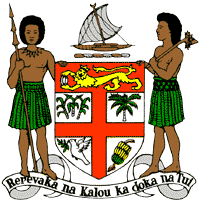 PERMANENT MISSION OF THE REPUBLIC OF FIJI TO THE UNITED NATIONSOFFICE AND OTHER INTERNATIONAL ORGANISATIONS AT GENEVA36TH SESSION OF THE UPR WORKING GROUP [CROATIA]Fiji welcomes the delegation of the Republic of Croatia and congratulates the delegation for the achievements in the implementation of the recommendations from its previous cycle, including the submission of a mid-term report. Fiji commends Croatia for the various legislative and policy reforms undertaken since its last review, including the adoption of the new act on Protection against Domestic Violence and the implementation of the National Strategy for Protection against Domestic Violence. Fiji also commends Croatia for the adoption of the Bi-annual action plans in line with the implementation of the Anti-corruption Strategy, as well as the adoption of the Act on the Protection of Whistleblowers. Fiji offers the following recommendations: Intensify efforts to develop and strengthen the necessary legislative frameworks that address cross-sectoral environmental challenges, including climate change adaptation and mitigation frameworks; Ensure that women, children, persons with disabilities, and indigenous and local communities are meaningfully engaged in the development and implementation of climate change and disaster risk reduction policies; andTake measures to ensure that comprehensive and age-appropriate education on sexuality and reproductive health and rights is systematically integrated into school curricula.We wish the delegation every success in its review.  I thank you. 